Approved by order of "Azerbaijan Caspian Shipping" Closed Joint Stock Company dated 1st of December 2016 No. 216..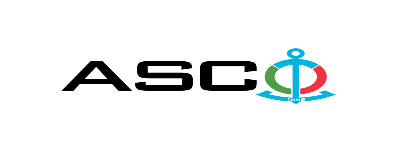 “AZERBAIJAN CASPIAN SHIPPING” CLOSED JOINT STOCK COMPANYANNOUNCES AN OPEN BIDDING FOR PROCUREMENT OF VARIOUS TYPES OF LIGHT FIXTURES B I D D I N G  No. AM-013 /2019Procurement Committee of "ACS" CJSC(On the participant`s letter head)APPLICATION FOR PARTICIPATION IN THE OPEN BIDDING___________ city                                                                          “__”_______20____________№           							                                                                                          To attention of Mr. Jabrail MahmudluChairman of Procurement Committee of  "ACS" CJSCWe, hereby confirm the intention of [ to state full name of the participant ] to participate  in the open bidding No.  [ bidding No. shall be inserted by participant ] announced by "ACS" CJSC in respect of procurement of "__________________" .Moreover, we confirm that no winding - up or bankruptcy proceeding is being performed or there is no circumstance of cessation of activities or any other circumstance that may impede participation of [ to state full name of the participant ]  in the stated bidding. In addition, we warrant that [ to state full name of the participant ] is not an affiliate of "ACS" CJSC.Below mentioned contact details are available to respond to any question that may emerge in relation to the documents submitted and other issues : Contact person :  . . . . . . . . . . . . . . . . . . . . . . .  Position of the contact person  :. . . . . . . . . . . . . . . . . . . . . . . Telephone No. : . . . . . . . . . . . . . . . . . . . . . . . Fax No. : . . . . . . . . . . . . . . . . . . . . . . . E-mail address. : . . . . . . . . . . . . . . . . . . . . . . . Attachment :Original of the bank evidence as  a proof of payment of participation fee  – __ page(s).________________________________                                   _______________________(initials of the authorized person)                                                                                                        (signature of the authorized person)_________________________________                                                   (position of the authorized person)                                                                                                                          STAMP HERELIST OF VARIOUS TYPES OF LIGHT FIXTURESOnly DDP shall be accepted as a delivery term form local entities. Price offers shall be accepted in manats. Other conditions shall not be accepted. Goods supplied from outside the country are only accepted under CIP and DAP Baku term.It is necessary to indicate the model, marine register certificate, certificate of origin and the country of manufacture of each good for which quotation is submitted by the relevant entity. The winning company must submit the samples and agree on them with the procuring company before conclusion of the contract.N o t e : The goods will be received in portions within 6 months depending on the extent of necessity.For technical questions please contact :Due diligence shall be performed in accordance with the Procurement Guidelines of "Azerbaijan Caspian Shipping" Closed Joint Stock Company prior to the conclusion of the purchase agreement with the winner of the bidding.  Such winner company shall enter the following link ( http://www.acsc.az/az/pages/2/241 ) and fill in the special application  or present the following documents :http://www.acsc.az/az/pages/7/247 Articles of association of the Company (including all amendments and changes thereto) An extract from state registry of commercial legal entities  (such extract to be issued not later than last 1 month)Information on the founder in case if the founder of the company is a legal entityCertificate of Tax Payer`s Identification Number Audited accounting balance sheet or tax declaration  (depending on the taxation system) / reference issued by taxation bodies on non-existence of debts for tax Identification card of the legal representative Licenses necessary for provision of the relevant services / works  (if any)No agreement of purchase shall be concluded with the company which did not present the above-mentioned documents or failed to be assessed positively as a result of the due diligence performed! Submission documentation required for participation in the bidding :Application for participation in the bidding (template has been attached hereto) ;Bank evidence as a proof of participation fee ;Bidding offer At the initial stage, application for participation in the bidding ( signed and stamped ) and bank evidence proving payment of participation fee shall be submitted in English, Russian or in Azerbaijani languages to the official address of "Azerbaijan Caspian Shipping" CJSC or email address of contact person in charge by the date of 05.02.2019, 18.00 Baku time.Description (list) of goods, works or services has been attached hereto. The amount of participation fee and collection of general terms and conditions (bidding offer documentation)  :Any participant (bidder), who desires to participate in the bidding and to submit its bidding offer, shall pay for participation fee stated below and shall submit the evidence as a proof of payment to "ACS" CJSC not later than the date stipulated in section one.  All participants (bidders), who have fulfilled these requirements, may obtain general terms relating to the procurement subject from contact person in charge by the date envisaged in section III of this announcement at any time from 09.30 till 17.30 at any business day of the week. AZN 50 (VAT inclusive) or its equivalent which may be paid in USD or EURO.   Account No. :Except for circumstances where the bidding is cancelled by ACS CJSC, participation fee shall in no case be refunded !Final deadline date and time for submission of the bidding offer :All participants, which have submitted their application for participation in the bidding and bank evidence as a proof of payment of participation fee by the date and time stipulated in section one, shall submit their bidding offer (one original and two copies) enclosed in sealed envelope to "ACS" CJSC by the date of 15.02.2019, by 18.00 Baku time.All bidding offer envelopes submitted after above-mentioned date and time shall be returned back unopened. Applicable rules in the bidding and exclusive right of "ACS" CJSC :The bidding shall be held in accordance with the order dated 12 June 2014, No. 99 and " Guidelines for Organization and Management of procurement in "Azerbaijan Caspian Shipping" Closed Joint Stock Company" which has been approved on the basis of such order.   "Azerbaijan Caspian Shipping" Closed  Joint Stock Company shall be entitled to refuse all bidding offers and terminate the bidding in accordance with " Guidelines for Organization and Management of procurement in "Azerbaijan Caspian Shipping" Closed Joint Stock Company".Address of the procuring company :The Azerbaijan Republic, Baku city, AZ1029 (postcode), Heydar Aliyev Avenue 152, “Chinar Plaza” 24th floor, Procurement Committee of ACSC. Contact person in charge :Vugar Jalilov Secretary of the Procurement Committee of "ACS" CJSCTelephone No. : +994 12 404 37 00 (1132)Email address: tender@asco.az Contact person on legal issues :Telephone No. : +994 50   277 02 85E-mail address. :  Huquq.meslehetcisi@asco.azTender offer envelopes` opening date and time :The opening of the envelopes shall take place on 18.02.2019, at 16.00 Baku time in the address stated in section V of the announcement.  Information  on the winner of the bidding :Information on the winner of the bidding can be found on the announcement tab from the official website of  "ACS" CJSC.  Other conditions of the bidding :Item No. Nomination of goodsMeasurement unitQuantityMarine Transportation Fleet1Lighting fixture LB 2x36 (fire-resistant)p i e c e ( s )502Lighting fixture SS-328p i e c e ( s )1503Lighting fixture SS-56, 24Vp i e c e ( s )154Electric lighting fixture SS-410p i e c e ( s )305Electric lighting fixture SS-411p i e c e ( s )256Electric lighting fixture VZQ-100p i e c e ( s )107Electric lighting fixture SS-109p i e c e ( s )1508LED Lighting fixture -18 wtp i e c e ( s )259Bedside lamp OF8, 8 wtp i e c e ( s )2510Electric lighting fixture SS-373p i e c e ( s )7511Electric lighting fixture SS-833p i e c e ( s )1012Electric lighting fixture SS-839p i e c e ( s )2513Electric lighting fixture SS-840p i e c e ( s )2514Electric lighting fixture SS 621A-01,220Vp i e c e ( s )1515Electric lighting fixture SS-622A-01 ,220Vp i e c e ( s )1516Explosion-proof electric lighting fixture BЭЛ-51-1*36П-У1p i e c e ( s )1017Explosion-proof lighting fixture SL-1522p i e c e ( s )50The Caspian Sea Oil Fleet1Lighting fixture LB - 2 x 36 Wt (with bulb)p i e c e ( s )52Illumination lighting fixture SS-815; 220 V; E-27p i e c e ( s )183Illumination lighting fixture SS-328; 220 V; E-27p i e c e ( s )604Bedside lamp  OF-08-18Vt ;220V (with socket key)p i e c e ( s )205Mirror lamp OF-15 (ZYB17-D)p i e c e ( s )206Lighting fixture OF 4068-05; 22 2 x 18 Wt (with emergency light)p i e c e ( s )507Handheld electric lighting fixture CS D2 24V60W E27p i e c e ( s )28Electric lighting fixture 22 E-27; 60 Wt (wall bracket lamp)p i e c e ( s )59Lighting fixture SS-328-11 220 V; 60 Wt; (CCD1-2)p i e c e ( s )4910Lighting fixture SS-840; 220 V; 2 x 60 w; E-27; (with 24V emergency light)p i e c e ( s )1611Illumination lighting fixture SS-839; 220V; 2 x 60w E-27p i e c e ( s )2112Bedside lamp CC-854B; ~ 220 Vp i e c e ( s )313Lighting fixture (wall bracket lamp)  CC-407; ~220V; 40Wp i e c e ( s )314Protractable handheld lampp i e c e ( s )2015Illumination lighting fixture SS - 828; p i e c e ( s )416LED lighting fixture  24V, 24 W(power adapter enclosed) dimension  220 * 220 mmp i e c e ( s )5017LED lighting fixture  12 V, 24W (power adapter enclosed) dimension  100 * 100 mmp i e c e ( s )2018Bedside lampp i e c e ( s )4519Lighting fixture LB18 220 V 2*18 (with emergency light)p i e c e ( s )5520Portable light fixture  SS-867p i e c e ( s )1021Electric light fixture LB 2 x 36 W 220V p i e c e ( s )5522Electric light fixture  CC-328; 220 V ; 50 Hz E27 60 Wp i e c e ( s )2023Light fixture 567p i e c e ( s )224Lighting fixture LB 2 X 18 (water proof) p i e c e ( s )4625Lighting fixture OF 20-2; 220 x 20 Wt (equipped with emergency light)p i e c e ( s )10026Electric lighting fixture SS-328 24V E27p i e c e ( s )1027Electric lighting fixture SS-109 LB 2 x 18 W 220 V 50 Hzp i e c e ( s )3728LED Lighting fixture KY MBD3030 - 20 W;  300 x 300 mmp i e c e ( s )1029Table lamp 220 V; 60 Wp i e c e ( s )3230Bedside lampp i e c e ( s )1031Mirror lamp 220 V 15 Wp i e c e ( s )1032Bedside lamp SS-854 E 22 25 W; B22p i e c e ( s )4033Mirror lamp SS-24  220 V; LB-1 x 18 Wp i e c e ( s )1034Lighting fixture for accommodation rooms SS-111 220; LB-2 x 18 W (equipped with emergency lighting)p i e c e ( s )2035Lighting fixture designed for machinery and maintenance rooms SS-116 220 V; LB-2 x 18 Wp i e c e ( s )1036Lighting fixture for walkways SS-124 220 V; LB-2 x 18 W (equipped with emergency lighting)p i e c e ( s )2037Lighting fixture for lower hold and outdoor area SS-833 220 V; 60 W; E-27p i e c e ( s )1038Lighting fixture for sauna space SS-835 (967) 220 V; 60 W; E-27p i e c e ( s )1039Lighting fixture SS 373p i e c e ( s )540Electric lighting fixture LB-18; 2 x 18 W;  220 V; 50 Hz; OF 4054-04 (equipped with emergency light)p i e c e ( s )541Bedside lamp LB - 18; 1 x 11 W; 220 V; 50 Hz; OF 4168 p i e c e ( s )2042Electric lighting fixture LB-18; 2 x 18 W;  220 V; 50 Hz; OF 4054-04 (equipped with emergency lighting)p i e c e ( s )1043Electric lighting fixture LB-18; 2 x 18 W;  220 V; 50 Hz; OF 4054-03 (equipped with emergency lighting)p i e c e ( s )2044Electric lighting fixture LB-18; 2 x 18 W;  220 V; 50 Hz; OF 4118 (equipped with emergency lighting)p i e c e ( s )645Electric lighting fixture LB-18; 2 x 18 W;  220 V; 50 Hz; OF 4160-07 (equipped with emergency lighting)p i e c e ( s )646Electric lighting fixture LB-18; 2 x 18 W;  220 V; 50 Hz; OF OF40-19122 (equipped with emergency lighting)p i e c e ( s )647Electric lighting fixture LB-18; 2 x 18 W;  220 V; 50 Hz; OF 4130 (equipped with emergency lighting)p i e c e ( s )648Electric lighting fixture LB - 18; 1 x 11 w; 220 V; 50 Hz; OF 4168 p i e c e ( s )649Portable lantern 15 m / 12 Vp i e c e ( s )250Portable lantern 15 m / 12 V (for engine room)  p i e c e ( s )1551Run on rechargable battery power lanternp i e c e ( s )2052Lanter connectable to the power circuitp i e c e ( s )2553Explosion-proof lanternp i e c e ( s )9054LED fixture light equipped with transformer generator  driver Model ZS-12-18; AC 180 - 265 V; 50 / 60 Hz; (12-18) x 1 W)p i e c e ( s )2055Transformer generator İn / Imax 330 / 525 A UN6V 3PU-3U1 150/77 Trafotekp i e c e ( s )356Transformer generator İn / Imax 490 / 780 A UH 6V 3PU-3U1 180/78 Trafotekp i e c e ( s )257Ballast choke 400 W 220 Vp i e c e ( s )258VT3-100 (8W) model  transformer generator for LB-8 VT3-100p i e c e ( s )2059Transformer generator 220 V, 40 Wp i e c e ( s )460Transformer generator 220 V, 400 Wp i e c e ( s )1061Transformer generator 1 LED Driver Model: 8-18 W; Imput: AC 170 ÷ 265 V; 50 / 60 Hz; Output DC 300mA±5%; 24÷72Vp i e c e ( s )662Transformer generator LED DRİVER Model: AC 85-265 V 50 / 60 Hz; Output: DC 46-63 V  300 mA ± 5%p i e c e ( s )3063Transformer generator 220 V, 20 Wp i e c e ( s )2064transformer generator HG - PC 2219 / 20÷25; AC90-260 V; 50 / 60 Hz; DC60-88 Vp i e c e ( s )6065VT3-100 (8W) model  transformer generator for LB-8 VT3-100p i e c e ( s )2066Transformer generator "LED DRİVER" Model: (8-12) x 1 Wp i e c e ( s )1567VT3-100 (8W) model  transformer generator for LB-8 VT3-100p i e c e ( s )3068Adapter socket  E-27; (|ceramic) for OZ type lighting fixturep i e c e ( s )6069Adapter socket LB-18; for OF 20 - 2 type lighting fixturep i e c e ( s )8070Flood light ПЗС 35p i e c e ( s )471Holl. Flood light (equipped with transformer generator), 400 Wp i e c e ( s )472Flood light GW 220V 150 W (with bulb)p i e c e ( s )373Flood light TS8700 EN60598-2-5; 230 V; 400 W; Pelsanp i e c e ( s )274Search light TG-27 220 V 1000 Wp i e c e ( s )1075Search light  TG-28 220 V    2000 Wp i e c e ( s )276Halogen type flood light for crane boom  E-40: 220 V;1000 W(adjustable) p i e c e ( s )277Flood light 220 V. 400 Wp i e c e ( s )278Halogen type flood light  PL-4139; 230 V  1000 Wp i e c e ( s )179Halogen type navigational flood light  Life-480-DGY-16S; 230 V 2000 Wp i e c e ( s )180Halogen type flood light Ts-8700-EN60598-2-5; 230 V 40 Pelsanp i e c e ( s )181Halogen type flood light AL-1000; 230 V 1000 / 1500 W;Dose.p i e c e ( s )182Halogen type flood light R7C 220 V 500 Wp i e c e ( s )283Halogen type flood light PL, -H; 22 1000 Wp i e c e ( s )584Halogen type flood light PL, -H; 220 V 500 Wp i e c e ( s )585Halogen type flood light  PL-4139; 230 V  1000 Wp i e c e ( s )286Flood lights for lifeboatsp i e c e ( s )687Electronic adapter socket CP-72 (for search light) p i e c e ( s )6"Zigh" ship repair yard1Portable lighting fixture (equipped with water tight dome) p i e c e ( s )152Portable lighting fixture (equipped with 50 m water tight dome) p i e c e ( s )253LED Fixture light 150 x 150 mm 220 Vp i e c e ( s )504Fixture light SS-373  E-27  220 Vp i e c e ( s )155Fixture light  PKY 05-250-002 DRA 250 Wp i e c e ( s )206Flood light E-40 PELSAN 1000 wp i e c e ( s )127Flood light WISRA DOS 400C 1000 W 220 Vp i e c e ( s )208Flood light LED max (for terrain and watch tower) (200 W)p i e c e ( s )169Flood light LED max (for terrain and watch tower) (50 W)p i e c e ( s )2010Flood light LED max (for terrain and watch tower) (100 W)p i e c e ( s )20"Bibiheybat" Ship Repair Yard 1Illuminating fixture light in assembly with the bulb 12 Vp i e c e ( s )102Hand-held lighting fixture (water tight) 220 V 15 meters longp i e c e ( s )1003Electric lighting fixture SS-109p i e c e ( s )25Shammad Yolchuyev, Head of the Procurement Department of the "Marine Transportation Fleet" -  0503707909shammad.yolchuyev@asco.azSuleyman Mammadov, Head of the Warehouse  of Procurement Department of the Marine Transportation Fleet  051 454 06 00suleyman.mammadov@asco.azMahir Isayev, Head of the Procurement Service of the Caspian Sea Oil Fleet  050 292 12 32mahir.isayev@asco.azIman Abdullayev, Deputy Head of the Procurement Service of the Caspian Sea Oil Fleet  055 555 54 49iman.abdullayev@asco.azGuliyev Gulu - "Bibiheybat" Ship Repair Yard, Procurement Department, Head of the Procurement Department of "Bibiheybat" Ship Repair Yard - 0502207820qulu.quliyev@asco.azMamed Novrooz - "Bibiheybat" Ship Repair Yard, Procurement Department, Employee of the Procurement Department of "Bibiheybat" Ship Repair Yard 055 255 60 33 mamed1983_83@mail.ruSabuhi Bagirov, Head of the Procurement Department of "Zykh" Ship Repair and Construction Yard 050 458 02 02 
sabuxi.bagirov@asco.azZohra Orujova - "Zigh" Ship Repair Yard, Procurement Department, Engineer of the Procurement Department of "Zigh" Ship Repair Yard 050 350 11 65zohra.orucova@asco.az